سياسة إستخدام اللأجهزة المقدمة منبرنامج محمد بن راشد للتعلم الذكيالنسخة الخاصة بالطالب                      مقدمة يعتبر برنامج محمد بن راشد للتعلم الذكي مشروعا مشتركا بين وزارة التربية والتعليم وهيئة تنظيم الإتصالات ومكتب رئاسة مجلس الوزراء في دولة الإمارات العربية المتحدة. وقد تفضل صاحب السمو الشيخ محمد بن راشد بإطلاق مشروع محمد بن راشد للتعلم الذكي في عام 2012 والذي سيساهم في تحقيق رؤية الإمارات 2021. ومن أجل السعي في تحقيق أهداف البرنامج تم منح المعلمين والطلبة والإدارات المدرسية أجهزة لتأدية الغرض التعليمي من خلال بناء شبكات وبرمجيات لدعم الشكل الجديد للتعليم في الدولة. وتسري سياسة الإستخدام هذه على كافة التقنيات المستخدمة في المدرسة والأجهزة المقدمة لكم من خلال برنامج محمد بن راشد للتعلم الذكي. وتوضح هذه السياسة التصرفات المقبولة والمسؤوليات التي يتعين عليكم تحملها عند استخدامكم الوسائل التكنولوجية أو أي أجهزة ذات صلة. كما تساهم هذه السياسة في تمتعكم ببيئة تصفح شبكية أكثر أماناً. فبالإضافة إلى الوسائل التكنولوجية المتاحة لكم في المدرسة، أصبح لديكم الان جهاز خاص يوفره برنامج محمد بن راشد للتعلم الذكي. وقد تم توفير هذه التقنية- المتاحة بشكل حصري من قبل البرنامج- لخدمة الأغراض التعليمية فقط، ولا يمكن استخدامها إلا في الأنشطة القانونية المتوافقة مع القواعد الحكومية لدولة الإمارات العربية المتحدة، وقواعد المدرسة وقواعد برنامج محمد بن راشد للتعلم الذكي. ويشجّع "برنامج محمد بن راشد التعلم الذكي" الاستخدام المسؤول للأجهزة الإلكترونية وشبكات الإنترنت؛ والمصادر الإلكترونية الأخرى لدعم مهمة وأهداف برنامج محمد بن راشد للتعلم الذكي والمدارس التي يشملها.السياسة وشروطها وقواعدهايتعين على كافة المستخدمين الالتزام بالشروط المنصوص عليها في هذه السياسة والقواعد الموضحة أدناه. ويحتفظ برنامج محمد بن راشد للتعلم الذكي بالحق في تحديث هذه السياسة متى تطلب الامر. وقد يؤدي أي خرق لهذه القواعد إلى إجراءات تتراواح بين سحب حق المستخدم في الدخول ومراقبة الاستخدام أو إجراء عملية استقصاء لاستخدام الخدمة بأثر رجعي أو كليهما، كما قد يؤدي في بعض الحالات إلى مواجهة تهم جنائية. كما ستكون هناك إجراءات تأديبية في حالة خرق هذه الشروط والقواعد.وتبعاً لذلك، يتعين عليكم تحمل مسؤولية أفعالكم واتصالاتكم، كما يتوقع ألا يتم استخدام الموارد والمحتويات ذات العلاقة إلا في الأغراض المخصصة لها. كما يتوجب عليكم اتخاذ كل الإجراءات المناسبة لضمان الالتزام بهذه السياسة والقواعد، وضمان عدم حدوث أي استخدام غير مقبول أو غير قانوني لها. وفي حال وجود أي استخدام غير مقبول من قبل اشخاص آخرين، يتعين عليكم اتخاذ الخطوات اللازمة للتبليغ بشأن مثل هذا الاستخدام بطريقة مناسبة. لذلك يرجى ملاحظة أنه توجد قوانين تنص عليها الدولة في حال تعرضكم للتهديد أو الابتزاز الإلكتروني، حيث ان ذلك يعد جريمة الكترونية لذلك يجب إبلاغ السلطات على الرقم 8002626 / 800AMAN وفي حال وجود أي شكوك أو قلق حيال أحد التصرفات سارعوا بتبليغ مركز حماية الطفل في وزارة الداخلية كما هو موضح في الجدول التالي:قواعد استخدام الأجهزة وشبكات الإنترنت يتعين على أفراد الكادر الذين يشرفون على الطلاب، أو يراقبون المعدات الإلكترونية، أو الذين حظوا بخلاف ذلك على سبب أو داعٍ لمراقبة استخدام هذه المعدات، من العمل على المراقبة الدورية لكيفية استخدام هذه المعدات، للتأكد من إنسجامها مع رسالة وأهداف برنامج محمد بن راشد للتعلم الذكي. يعد استخدام وسائط الإعلام الإلكتروني التي يوفرها برنامج محمد بن راشد للتعلم الذكي امتيازاً يوفر ثروة من المعلومات، والموارد اللازمة لإجراء البحوث. وحيثما كان ذلك متاحاً، سيتم توفير هذه الموارد لأفراد الكادر والطلاب والجهات المسؤولة عن رعايتهم من دون أية تكلفة. ومن أجل الحفاظ على هذا الامتياز، يوافق المستخدمون على الإحاطة علماً والالتزام بكافة أحكام هذه السياسة.يتعين أن يكون استخدام الإنترنت مخصصاً بالكامل لدعم الأهداف التعليمية والبحثية، وبما يتوافق مع رسالة وأهداف برنامج محمد بن راشد للتعلم الذكي.يتعين الالتزام بقواعد السلوك المنضبط السليمة في الاتصالات الإلكترونية. واعتبار أن إعطاء المعلومات الشخصية في المجموعات الإخبارية هو أمر غير مناسب. كما يتعين عند استخدام البريد الإلكتروني العمل دوماً على توخي الحذر الشديد من الكشف عن أية معلومات ذات طابع شخصي.يقتصر استخدام الحسابات الشبكية على المالك المرخص له وبحسب الغرض المرخص.يتعين افتراض أن كافة الاتصالات والمعلومات التي يمكن الوصول إليها عبر الشبكة، هي ملكية خاصة.يتعين إبلاغ المشرف على النظام عن كافة الإشتراكات في القوائم والنشرات البريدية. ويتعين على الطلاب وأفراد الكادر الحصول على الموافقة المسبقة على مثل تلك الاشتراكات.ستتم مراقبة ورصد اشتراكات القوائم البريدية، وحذف الملفات من المجلدات الإلكترونية المخصصة للبريد الشخصي، لتجنب الاستخدام المفرط لمساحة التخزين المتاحة لخادم الملفات على القرص الصلب.يتعين على المستخدم إبداء السلوك المثالي على الشبكة بوصفه ممثلاً لمدرسته ومجتمعه. وان يتسم بالتهذيب على الدوام.سيقوم برنامج محمد بن راشد للتعلم الذكي من وقت إلى آخر، باتخاذ قرارات حول ما إذا كانت أية استخدامات محددة لشبكة الإنترنت تتفق مع ممارسات الاستخدام السليم.الاستخدام غير السليميمنع منعاً باتاً إعطاء معلومات شخصية عن شخص آخر، بما في ذلك عنوان المنزل ورقم الهاتف.يحظر استخدام الشبكة في أي أغراض تجارية أو بهدف الربح.سيكون الإفراط في استخدام الشبكة لأغراض شخصية سبباً لاتخاذ إجراءات تأديبية.يحظر أي استخدام للشبكة للإعلان عن أي منتجات أو لأي أغراض سياسية.يتعين ألا يسعى المستخدمون بشكل متعمد للبحث عن معلومات أو نسخ أو تعديل الملفات، وغيرها من البيانات، أو كلمات المرور التي تعود لمستخدمين آخرين على الشبكة.يتعين ألا يتم استخدام الشبكة بهدف إعاقة استخدام الآخرين لها. كما يتعين عدم إتلاف الأجهزة و / أو البرامج أو تعديلها أو إساءة استخدامها بأي شكل من الأشكال.يحظر إساءة استخدام الشبكة بهدف تطوير برامج تضايق المستخدمين الآخرين أو اختراق أو إتلاف حسابات وأجهزة أشخاص آخرين.يحظر أي خطاب يحض على الكراهية، والرسائل المتتابعة والمضايقات والتصريحات العنصرية وغيرها من السلوكيات العدائية على الشبكة.يحظر إضافة أي برنامج غير مصرح به، بما في ذلك البرامج التي يتم تشاركها، والبرامج المجانية بهدف استخدامها في أجهزة برنامج محمد بن راشد للتعلم الذكي.يحظر استخدام الشبكة للوصول إلى المواد الإباحية، والملفات النصية ذات المحتوى غير المناسب (كما يحددها مسؤول النظام)، أو الملفات التي تشكل خطورة على سلامة الشبكة المحلية.لا يجوز استخدام شبكة برنامج محمد بن راشد للتعلم الذكي لتحميل برامج الترفيه أو غيرها من الملفات التي لا تتعلق برسالة وأهداف برنامج محمد بن راشد للتعلم الذكي، بهدف نقلها إلى جهاز الحاسوب المنزلي الخاص بالمستخدم، أو غيرها من الوسائط الأخرى. ويمتد هذا الحظر ليشمل البرامج المجانية والبرامج التشاركية والبرمجيات التجارية وغير التجارية التي لها حقوق طبع ونشر، وجميع أشكال البرامج والملفات الأخرى التي لا تتصل مباشرة بالأغراض التعليمية والإدارية الخاصة بـبرنامج محمد بن راشد للتعلم الذكي.  يحظر تحميل أو نسخ أو تكرار و/ أو توزيع المواد التي تتمتع بحقوق طبع ونشر من دون الحصول على إذن خطي محدد من مالك تلك الحقوق، فيما عدا أن يكون إجراء ذلك النسخ و/ أو توزيع المواد للأغراض التعليمية مسموحاً به، وعندها سيكون ذلك النسخ و/ أو التوزيع واقعاً ضمن نطاق لائحة الاستخدام العادل في دولة الإمارات العربية المتحدة.يحظر استخدام الشبكة لأي غرض غير قانوني.يحظر استخدام الألفاظ النابية او الفاحشة او العبارات العنصرية أو غيرها من الكلمات التي قد تكون مسيئة لأي مستخدم آخر.يحظر لعب الألعاب إلا بإذن صريح من قبل المعلم لكونه لأغراض تعليمية.   يحظر تأسيس شبكات أو اتصالات شبكية لإجراء اتصالات حية، بما في ذلك الاتصالات الصوتية و/ أو المرئية (دردشة التتابع)، ما لم يأذن بها مسؤول النظام بشكل محدد.يتعين أن لا تقوم بطلب تركيب أو تحميل برامج أو منتجات من المحتمل أن تلحق ضرراً بالجهاز أو الشبكة. أو العبث بأي من برامج ومعدات الجهاز أو فكها أو طلب إزالتها أو تعمد تعطيلها.يخضع استخدام أقراص التخزين المحمولة (الـ USB)، أو مشغلات الأجهزة المحمولة أو أي ملحقات مشابهة لهذه القواعد بنفس الطريقة.يتعين أن لا تفتح ارتباطات تشعبية hyperlinks أو أية ملفات مرفقة إلا إذا كانت مرسلة من مصدر موثوق.من غير المقبول استخدام أي كاميرا (متوفرة كجزء من أجهزة معينة أو تشكل إضافة إليها) في أي استخدام شخصي، ولا يسمح لك بمشاركة الصور أو أية معلومات عن اي من الاطفال أو الشباب أو أولياء الأمور أو العاملين أو أي شخص أخر من دون الحصول على موافقتهم الصريحة.لا يُسمح بإنشاء او نقل او عرض أو نشر أو مشاركة أي مادة قد تسيء لسمعة دولة الإمارات العربية المتحدة او لبرنامج محمد بن راشد للتعلم الذكي او المدرسة أو أنت شخصياً.برنامج محمد بن راشد للتعلم الذكي الحقوق والمسؤوليات تشترط سياسة "برنامج محمد بن راشد للتعلم الذكي" الحفاظ على بيئة تعزز السلوك الأخلاقي والمسؤول من قبل أفراد الكادر التعليمي والطلاب في جميع الأنشطة التي يقومون بها عبر شبكة الإنترنت. وسيعتبر إنخراط أي موظف أو طالب أو أي فرد في أي نشاط لا يتفق مع الغرض الذي أنشئ من أجله البرنامج، والقواعد العامة والسياسات الخاصة به، بمثابة انتهاك لهذه السياسة.وفي إطار هذه السياسة العامة فإن برنامج محمد بن راشد للتعلم الذكي يقر بالتزامه القانوني والأخلاقي لحماية مصالح الطلاب الذين تحت رعايته. وتحقيقاً لهذه الغاية فإن برنامج محمد بن راشد للتعلم الذكي يتمتع بالحقوق التالية، ويقر بالالتزامات التالية:تسجيل عمليات استخدام الشبكة، ورصد عمليات استخدام إدارة الملفات من قبل المستخدمين، ولا يتحمل البرنامج أي مسؤولية أو تبعات تترتب على الملفات المحذوفة بسبب انتهاك مخصصات إدارة الملفات.إزالة حساب أي من المستخدمين من الشبكة في حال سوء الإستخدام. مراقبة استخدام الأنشطة عبر شبكة الإنترنت. ويمكن أن يشمل ذلك رصد النشاط على الشبكة و / أو حفظ سجل النشاط على الشبكة، بغرض عرضه لاحقاً.توفير ضوابط داخلية وخارجية وفق ما هو مناسب وممكن. وتشمل هذه الضوابط الحق في تحديد من لديهم حق الوصول إلى الأدوات التي يديرها برنامج محمد بن راشد للتعلم الذكي، وبصفة خاصة لاستبعاد أولئك الذين لا يلتزمون بسياسة الاستخدام لـبرنامج محمد بن راشد للتعلم الذكي أو غيرها من السياسات التي تحكم استخدام المرافق المدرسية او المعدات او المواد. كما يحتفظ برنامج محمد بن راشد للتعلم الذكي بالحق في تقييد الوجهات المتاحة عبر الإنترنت عن طريق استخدام برامج خاصة، أو أية وسائل أخرى.توفير الشروط والإرشادات، وبذل الجهود لتدريب الموظفين والطلاب على سياسة الاستخدام، وغيرها من السياسات التي تحكم الاتصالات عبر الشبكة.إخلاء المسؤوليةلا يعد برنامج محمد بن راشد للتعلم الذكي مسؤولاً عن المعلومات التي يتم الحصول عليها عبر الشبكة.لا يعد برنامج محمد بن راشد للتعلم الذكي مسؤولاً عن أية أضرار قد تعاني منها، بما في ذلك فقدان البيانات الناتج عن التأخير أو عدم التسليم أو نتيجة انقطاع الخدمة الناجم عن إهمال من المستخدم أو عن أي أخطاء قد ترتكبونها عمداً أو سهواً. كما أن استخدام أي من المعلومات التي يتم الحصول عليها يتم على مسؤوليتكم الخاصة.يتعين على الطالب المحافظة التامة على الجهاز الخاص به بعد استلامه من قبل برنامج محمد بن راشد للتعلم الذكي ويعتبر الجهاز مسؤولية الطالب و يتحمل الطالب تكلفة الجهاز بالكامل وفي حال فقدان او سرقة الجهاز او تلف الجهاز لأي سبب كان . يتعين على الطالب تسليم الجهاز الخاص به مع كل الملحقات الى ادارة المدرسة في حالة الانتقال من المدرسة.اتفاقية المستخدم أقر أنا ولي أمر الطالب ................................................... أني قد قرأت وفهمت، سياسة وقواعد الاستخدام أعلاه، وسوف التزم بها عند استخدام الجهاز والموارد الإلكترونية الأخرى التي يملكها أو يستأجرها أو يشغلها برنامج محمد بن راشد للتعلم الذكي. كما أفهم أن مخالفة اللوائح أعلاه تمثل أمراً غير أخلاقي، وفي حالة ارتكابي لأي مخالفة، يمكن إلغاء امتيازات وصولي لتلك الموارد، كما يمكن للمدرسة اتخاذ إجراءات تأديبية بحقي.اسم الطالب      				            رقم المدرسة / اسم المدرسة	______________________________________________________________________________________رقم الطالب						 المستوى / الصف______________________________________________________________________________________  الرقم المتسلسل للجهاز 			     	اسم وليّ الأمر   ________________________________________________________________HP 250 G6______        توقيع وليّ الأمر                                   		رقم هاتف للتواصل مع ولي الأمر______________________________________________________________________________________  البريد الالكتروني لوليّ الأمر______________________________________________________________________________________  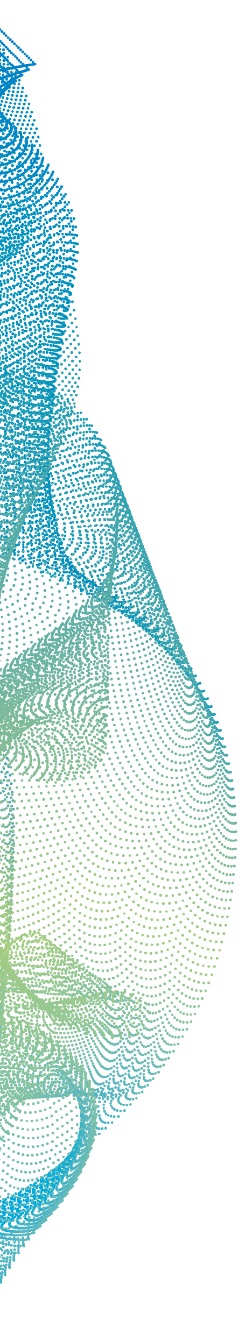 هاتف 00971 (0) 2333399البريد الإلكتروني childprotectection@moi-cpc.gov.ae